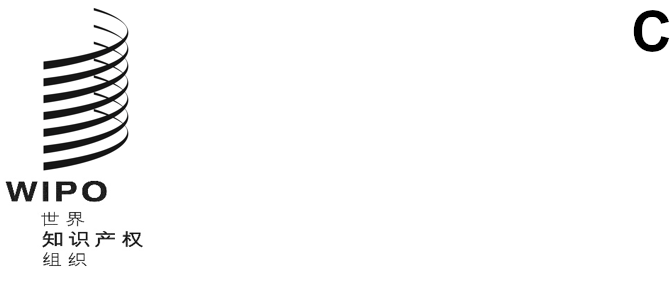 WIPO/GRTKF/IC/46/inf/5原文：英文日期：2023年2月7日知识产权与遗传资源、传统知识和民间文学艺术政府间委员会第四十六届会议
2023年2月27日至3月3日，日内瓦土著和当地社区专家小组通知秘书处编拟的文件1.	知识产权与遗传资源、传统知识和民间文学艺术政府间委员会（“委员会”）在第七届会议上议定：“紧接在委员会开始举行会议之前，先举行为期半天的专家小组报告会，由当地或土著社区的代表主持。”自2005年以来，在委员会召开每届会议之前，均举行过此种专家小组会议。2.	本届会议专家小组的主题是：“土著专家讲习班的发现和建议”。3.	附件中载有第四十六届会议专家小组会议的临时日程安排。［后接附件］专家小组临时日程安排[附件和文件完]2023年2月27日，星期一（日内瓦时间）11:00开幕11:00–11:30演讲人：Patricia Adjei女士，澳大利亚Wuthathi人、马布亚格岛民和Ghanaian人11:30–12:00回应人：Rodrigo de la Cruz先生，厄瓜多尔Kichwa Kayambi人Lucy Mulenkei女士，肯尼亚马赛人Polina Shulbaeva女士，俄罗斯联邦Taiga民族谢尔库普人Jennifer Tauli Corpuz女士，菲律宾高山省坎卡纳耶伊哥洛特人Stuart Wuttke先生，加拿大Garden Hill第一民族12:00–12:30自由讨论，专家小组闭幕